 	Stadt Salzgitter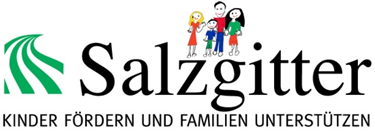 	Der OberbürgermeisterAnpassung des Vorgehens bei Sammelschülerzeitkarten ab dem Schuljahr 2021/2022Liebe Schülerrinnen und Schüler, liebe Eltern und Erziehungsberechtigte,ab dem kommenden Schuljahr 2021/2022 treten Änderungen in Bezug auf die Sammelschülerzeitkarte in Kraft. Die Kundenkarte wird es nicht mehr geben.Sie wird ersetzt durch einen geänderten Wertabschnitt, auf den nun das Foto aufgeklebt wird. Da das Lichtbild auf den Wertabschnitt aufzukleben ist, wird jährlich ein neues Foto benötigt, dies erleichtert gleichzeitig den Fahrern die Kontrolle der personenbezogenen Fahrkarten.Eine weitere Änderung betrifft die Antragstellung bei Fahrkarten. Ab dem Schuljahr 2021/2022 ist jährlich ein neuer Antrag zu stellen, unabhängig davon, ob die Fahrkarte über HarzBus oder die KVG bezogen wird.Sollte eine Fahrkarte verloren gehen ist nach wie vor eine Ersatzkarte bei der KVG oder HarzBus zu beantragen.Vielen Dank für euer/Ihr Verständnis.Mit freundlichen GrüßenIm Auftraggez. Baumann